PROCESS DE COMPOSTAGE1) Apport de déchets verts :Vous apportez vos déchets verts issus de vos chantiers (pelouse, feuilles, petites branches, etc).Nous broyons le déchet vert sur nos plateformes. 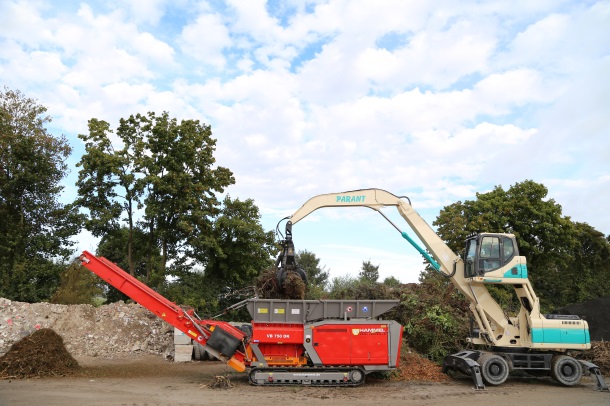 Produit issu du broyage :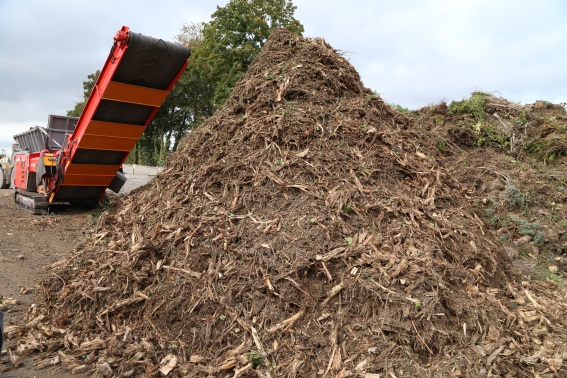 3) Compostage en andain :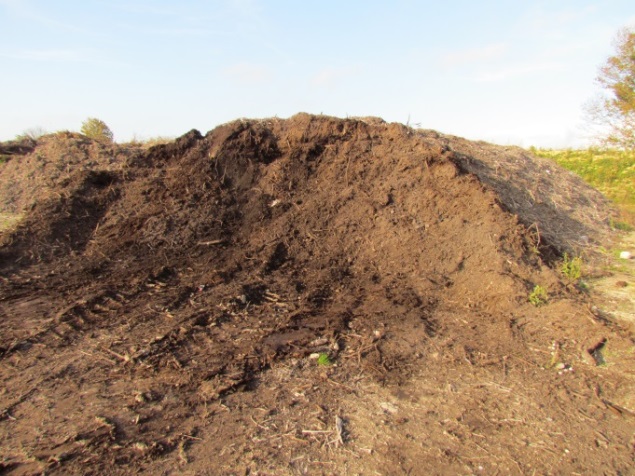 4) Criblage après maturation :Nous criblons le compost une fois à maturité, afin d’obtenir un compost de qualité 100% déchets verts. 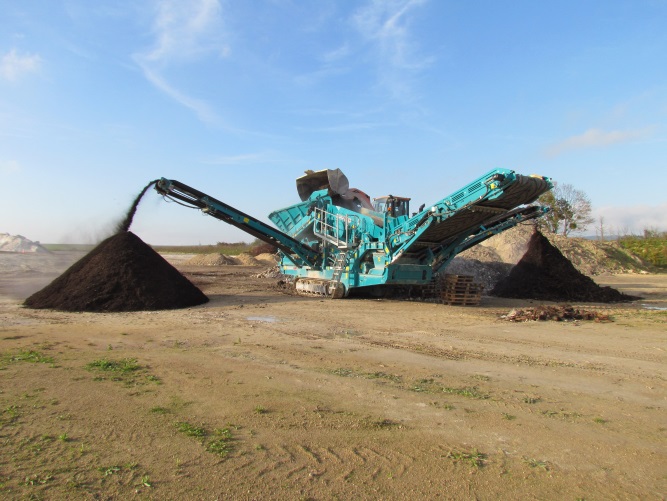 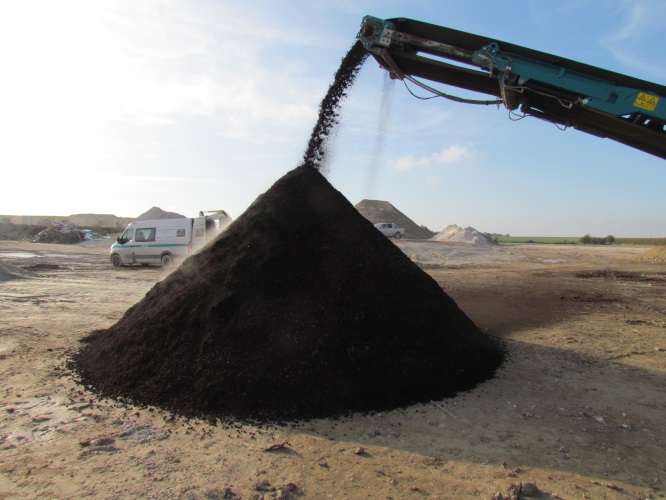 5) Produit final :Compost 0/20 ou 0/30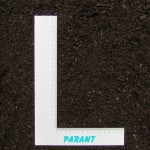 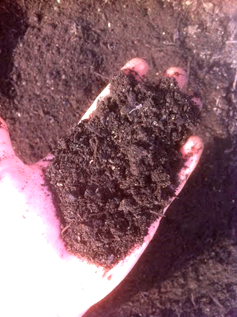 